Thursday mental maths wk 13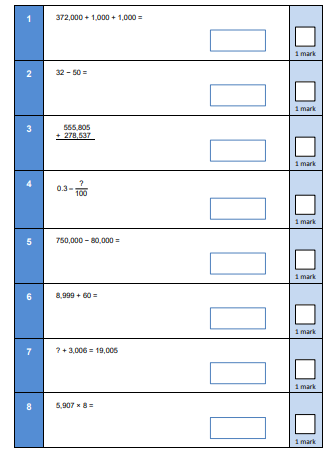 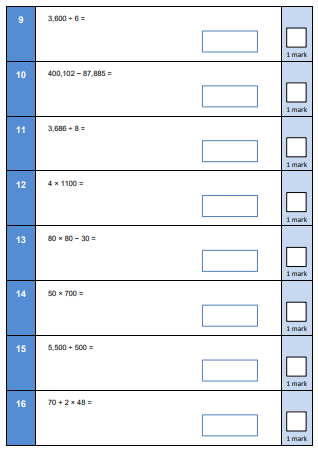 